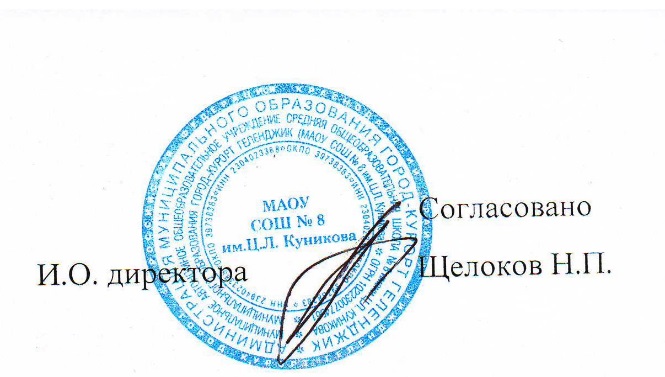 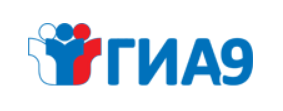 Бесплатные консультации по общеобразовательным предметам для сдачи ОГЭ9 классПредмет (учитель)День недели (время)Информатика(Москаленко А.Ю.)Пятница (13.30)География (Горпенко Л.А.)Вторник (16.30)Биология (Горпенко Л.А.)Понедельник (16.30)История (Безрученко Н.С.)Пятница (14.10)Обществознание (Пятунина Е.В.)Среда (17.10)Химия (Кузнецов Д.В.)Суббота (12.40)Физика ( Мерхалева Е.Ю.)Вторник (14.30)Четверг (14.30)Русский язык (Демидович Н.М.)Понедельник (13.30)Математика (Кругликова Ю.А.)Среда (14.30)